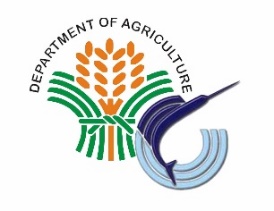 Application FormSANITARY AND PHYTOSANITARY IMPORT CLEARANCE (SPSIC)FISH AND FISHERY/AQUATIC PRODUCTS(as per D.A. AO 08 S.2009, AO  09 S.2010, FAO 195,S. 1999, FAO 221 S. 2003, FAO 233 S. 2010, FAO 259 S. 2018, FAO 225-1 S.2007 )Date: ______________________Dear Sir/Madam:I have the honor to apply for a Sanitary and Phyto-sanitary Import Clearance for the import of my fish and fishery/aquatic products the details of which are as follows:Further, I hereby confirm/attest that all information stated above and in the supporting documents are correct to the best of my knowledge.Very truly yours,Printed name and signature(Applicant)Additional Required Documents/Information upon application of SPSICA.1. For Processing and Canning purposes	A.1.1. Name and Address of BFAR Approved Cold Storage Warehouse (if applicable)	A.1.2. Name and address of BFAR Approved processing establishment	A.1.3. Production Data per monthA.2. For Institutional Buyer purposes	A.2.1. Name and address of BFAR Approved Cold Storage Warehouse (if applicable)	A.2.2. Distribution List (Name and Address of Hotels and restaurants and volume distributed)A.3. For Live Aquatic Animals and other aquatic products (seaweeds, shells and others as perFAO 221 and FGMO 119)		A.3.1. Disposition Report of previous importationA.3.2. Accreditation of importer, foreign suppliers and local recipients                                                          (for shrimp and milkfish fry and breeder)A.3.3. Submission of Affidavit of UndertakingA.3.4. Deposit of Cash BondA.4. For Wet Market purposes		A.4.1. Name and Address of BFAR Approved Cold Storage WarehouseA.4.2. Distribution List (certified by PFDA)Documentary Requirement upon arrival of imported productB.1. International Health Certificate issued by competent authority from country of originB.2. Approved Sanitary and Phytosanitary Import Clearance (SPSIC) (original copy) issued by BFARB.3. Airwaybill/Bill of LadingBFAR Conditions upon arrival of imported product:C.1. Adequate samples to be taken by Quarantine Officer for microbiological examinations pursuant to FAO 195 for fresh/chilled/frozen fishery products.C.2. Subject to inspectionC.3. Importer shall inform or provide advance information on expected arrival of shipmentC.4. SPSIC is valid only for thirty (30) days from the date of issue and shall be surrendered to the        inspecting fisheries quarantine officer after inspection of imported product.1. Name of Importer2. Importer Code No.3. Company Name4. Company Address 5. Purpose of Importation6. Common and    Scientific Name of    Commodity7. Commodity Description    (live, fresh, frozen, etc.)	8. Volume-Quantity (pcs)/Gross and Net Weight (kgs)9. Declared Value10. Country of Origin11. Exporting Country12. Name of Supplier13. Address of Supplier14. Port of Entry15. Mode of Transportation16. Final Destination